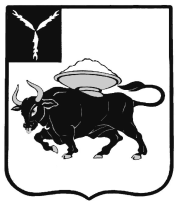 МУНИЦИПАЛЬНОЕ ОБРАЗОВАНИЕ ГОРОД ЭНГЕЛЬСЭНГЕЛЬССКОГО МУНИЦИПАЛЬНОГО РАЙОНАСАРАТОВСКОЙ ОБЛАСТИЭНГЕЛЬССКИЙ ГОРОДСКОЙ СОВЕТ ДЕПУТАТОВРЕШЕНИЕот 2 июля 2018 года                                                                                                          №   543/01                                                                                             Сто первое (внеочередное) заседаниеО внесении изменений в Устав муниципального образования город Энгельс Энгельсского муниципального района Саратовской области	В соответствии с Федеральным законом от 6 октября 2003 года  № 131-ФЗ «Об общих принципах организации местного самоуправления в Российской Федерации», Законом Саратовской области от 29 октября 2014 года № 131-ЗСО «О порядке формирования и сроке полномочий представительных органов муниципальных районов в Саратовской области»,  руководствуясь частью 1 статьи 22 Устава муниципального образования город Энгельс Энгельсского муниципального района Саратовской области,Энгельсский городской Совет депутатов                                                       РЕШИЛ:1. Внести в Устав муниципального образования город Энгельс Энгельсского муниципального района Саратовской области следующие изменения:1.1.  Статью 20 дополнить частями 12, 13, 14 следующего содержания: «12. Депутат Энгельсского городского Совета депутатов  имеет право быть делегированным на основании решения Энгельсского городского Совета депутатов в Собрание депутатов Энгельсского муниципального района  в соответствии с Законом Саратовской области от 29 октября 2014 года № 131-ЗСО «О порядке формирования представительных органов муниципальных районов в Саратовской области» и Уставом Энгельсского муниципального района. 13. Срок полномочий депутатов, делегированных на основании решения Энгельсского городского Совета  депутатов в Собрание депутатов Энгельсского муниципального района, определяется в соответствии с Уставом Энгельсского муниципального района.14. В случае досрочного прекращения полномочий депутата Энгельсского городского Совета депутатов, делегированного в Собрание депутатов Энгельсского муниципального района, его полномочия как депутата Собрания депутатов Энгельсского муниципального района, также прекращаются досрочно.».1.2. Дополнить статьей 20.1 следующего содержания:«Статья 20.1 Норма представительства в Собрание депутатов Энгельсского муниципального районаНорма представительства депутатов Энгельсского городского Совета депутатов в Собрание депутатов Энгельсского муниципального района составляет 5 человек - Глава муниципального образования город Энгельс  и 4 депутата, избираемые из числа депутатов прямым открытым голосованием.».1.3. Статью 24 дополнить частями 10, 11, 12 следующего содержания: «10. Глава муниципального образования город Энгельс делегируется в состав Собрания депутатов Энгельсского муниципального района в соответствии с Законом Саратовской области от 29 октября 2014 года № 131-ЗСО «О порядке формирования представительных органов муниципальных районов в Саратовской области» и Уставом Энгельсского муниципального района.11. Срок полномочий Главы муниципального образования город Энгельс, делегированного в состав Собрания депутатов Энгельсского муниципального района, определяется в соответствии с Уставом Энгельсского муниципального района.12. В случае досрочного прекращения полномочий Главы муниципального образования город Энгельс, его полномочия как депутата Собрания депутатов Энгельсского муниципального района, также прекращаются досрочно.».1.4. В части 1 статьи 36: - абзац 2 изложить в следующей редакции: «Для официального опубликования муниципального правового акта также используется сетевое издание, определенное решением Энгельсского городского Совета депутатов.»;- дополнить абзацем 3 следующего содержания:«В случае опубликования (размещения) полного текста муниципального правового акта в официальном сетевом издании объемные графические и табличные приложения к нему в печатном издании не приводятся.».2. Настоящее решение подлежит государственной регистрации.3. Настоящее решение подлежит официальному опубликованию (обнародованию) в течение 7 дней со дня его поступления из территориального органа уполномоченного федерального органа исполнительной власти в сфере регистрации уставов муниципальных образований. 4. Настоящее решение вступает в силу со дня его официального опубликования.5. Контроль за исполнением настоящего решения возложить на Комиссию по правовому обеспечению и развитию местного самоуправления. Глава муниципального образования город Энгельс                                                  		              С.Е. Горевский